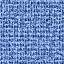 TERMO DE CESSÃO DE DIREITOS AUTORAISDeclaração de Direito AutoralO autor(ers) transfere(m) na figura do autor principal, por meio desta cessão, à EDITORA SCIENCE, CNPJ: 42.754.503/0001-00, os direitos abaixo especificados e se comprometem a cumprir o que segue:Os autores afirmam que a obra/material é de sua autoria e assumem integral responsabilidade diante de terceiros, quer de natureza moral ou patrimonial, em razão de seu conteúdo, declarando, desde já, que a obra/material entregue é original e de sua autoria e não infringe quaisquer direitos de propriedade intelectual de terceiros.Os autores concordam em ceder de forma plena, total e definitiva os direitos patrimoniais da obra/material à EDITORA SCIENCE, a título gratuito e em caráter de exclusividade em primeira publicação.A primeira publicação será licenciada por uma atribuição Creative Commons 4.0. Esta licença permite a utilização dos artigos submetidos para fins não comerciais, favorecendo a difusão de informações, desde que citada a fonte.
Nossa empresa opta pela licença Attribution-NonCommercial-NoDerivatives 4.0 International (CC BY-NC-ND 4.0). Para maiores informações acesse a URL: https://creativecommons.org/licenses/by-nc-nd/4.0/ 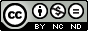 Após a primeira publicação (ineditismo) pela EDITORA SCIENCE o direito sobre a obra retorna para o(s) autor(es) para futuras publicações em outros meios que acharem legais e convenientes para divulgação do seu trabalho científico.  Mesmo com o direito mútuo entre as partes A CESSIONÁRIA poderá empregar a obra/material da forma como melhor lhe convier, de forma impressa e/ou on-line, inclusive no site da EDITORA SCIENCE, podendo utilizar, fruir e dispor do mesmo, no todo ou em parte por tempo indeterminado, para:Autorizar sua utilização por ela própria ou terceiros, como parte integrante de outras obras.Editar, gravar e imprimir, quantas vezes forem necessárias.Reproduzir em quantidades que julgar necessária, de forma tangível e intangível.Adaptar, modificar, condensar, resumir, reduzir, compilar, ampliar, alterar, mixar com outros conteúdos, incluir imagens, gráficos, objetos digitais, infográficos e hyperlinks, ilustrar, diagramar, fracionar, atualizar e realizar quaisquer outras transformações, sendo necessária a participação ou autorização expressa dos autores.Traduzir para qualquer idioma.Incluir em fonograma ou produção audiovisual.Distribuir.Distribuir mediante cabo, fibra ótica, satélite, ondas ou qualquer outro sistema que permite ao usuário realizar a seleção da obra ou produção para recebê-la em tempo e lugar previamente determinados por quem formula a demanda e nos casos em que o acesso às obras ou produções se faça por qualquer sistema que importe em pagamento pelo usuário.Incluir e armazenar em banco de dados, físico, digital ou virtual, inclusive nuvem.Comunicar direta e/ou indiretamente ao público.Incluir em base de dados, arquivar em formato impresso, armazenar em computador, inclusive em sistema de nuvem, microfilmar e as demais formas de arquivamento do gênero;Divulgar, veicular, publicar etc. em quaisquer outras modalidades de utilização existentes ou que venham a ser inventadas. Os autores concordam em conceder a cessão dos direitos da sua publicação (ineditismo) à EDITORA SCIENCE, licenciada sob a CREATIVE COMMONS ATTRIBUTION LICENSE (CC BY-NC-ND 4.0), que permite o compartilhamento do trabalho PARA FINS NÃO COMERCIAIS com reconhecimento da autoria.A Editora Science disponibiliza os seus trabalhos gratuitamente de modo on-line, mas pode oferecer serviços para aquisição de cópia física e compras em massa dos seus trabalhos mediante pagamento de taxa de produção por gráfica indicada livre da anuência por parte dos autores ou de qualquer pagamento pelos seus direitos de reprodução.Os autores autorizam a reprodução e a citação de seu trabalho em repositórios institucionais, página pessoal, trabalhos científicos, dentre outros, desde que a fonte seja citada para fins de divulgação e reconhecimento.É responsabilidade do autor principal a confirmação do seu direito autoral sobre toda a obra (textos, gráficos, figuras, tabelas etc...) e a manutenção em sua guarda da documentação comprobatória da ausência de conflitos de interesse entre os autores, coautores e orientadores da referida obra. Ficando sob sua responsabilidade a utilização dos nomes de quaisquer um deles na obra.A presente cessão é válida para todo o território nacional e para o exterior.Este termo entra em vigor na data de sua assinatura e é firmado pelas partes em caráter irrevogável e irretratável, obrigando definitivamente as partes e seus sucessores a qualquer título.Quaisquer dúvidas ou solicitações sobre direitos autorais, atuais ou futuras, entre em contato com a EDITORA SCIENCE através dos e-mails contato@editorascience.com.br ou editorascience@gmail.com.O não aceite do artigo ou trabalho, pelo Conselho Editorial da EDITORA SCIENCE, tornará automaticamente sem efeito a presente declaração.Ocorrendo o não aceite inicial, solicitação de alterações, ou qualquer outra eventualidade que impossibilite a publicação do trabalho submetido e pago, ficará o crédito devido ao autor principal para realização de nova submissão por prazo não superior a 3 meses.A empresa e o autor elegem a comarca da cidade de Campina Grande-PB, Brasil para solução de quaisquer dúvidas ou direitos que porventura não tenham sido expostos no presente instrumento e que não sejam resolvidos de forma administrativa.Assinatura Digital do Autor Principal e da Representante da Editora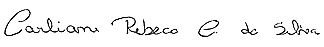 